от «07» 09 2018 г.                                                                                        №  1179Об утверждении Перечня организаций МО «Город Мирный», в которых лица, которым назначено административное наказание в виде обязательных работ, отбывают обязательные работы	В соответствии с частью 2 статьи 32.13 Кодекса Российской Федерации об административных правонарушениях, городская Администрация постановляет:Утвердить прилагаемый перечень организаций МО «Город Мирный», в которых лица, которым назначено административное наказание в виде обязательных работ, отбывают обязательные работы. Опубликовать настоящее Постановление в порядке, установленном Уставом МО «Город Мирный».Настоящее Постановление вступает в силу со дня его официального опубликования.Контроль исполнения настоящего Постановления возложить на 1-го Заместителя Главы Администрации по ЖКХ, имущественным и земельным отношениям С.Ю. Медведь.  Глава города		                                                       	        К.Н. Антонов Приложениек Постановлению городской Администрации                                                                  от 07.09.2018 № 1179Перечень организаций МО «Город Мирный», в которых лица, которым назначено административное наказание в виде обязательных работ, отбывают обязательные работы.АДМИНИСТРАЦИЯМУНИЦИПАЛЬНОГО ОБРАЗОВАНИЯ«Город Мирный»МИРНИНСКОГО РАЙОНАПОСТАНОВЛЕНИЕ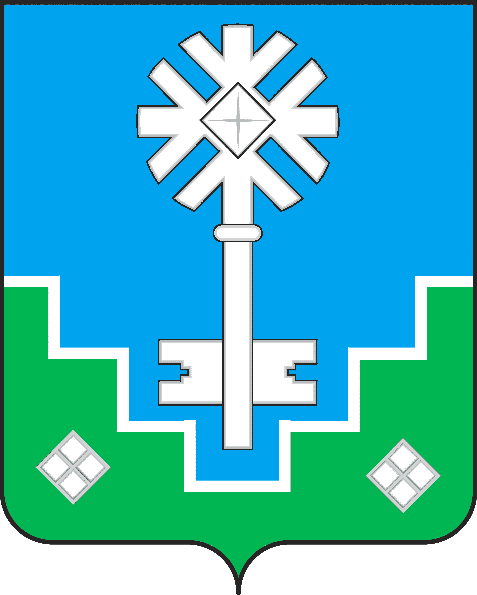 МИИРИНЭЙ ОРОЙУОНУН«Мииринэй куорат»МУНИЦИПАЛЬНАЙ ТЭРИЛЛИИДЬАhАЛТАТА           УУРААХ№ п/пНаименование организации1ООО «УК Гарант-Сервис»2УК ООО «Капитал-Сервис»3УК ООО «Экономъ»4МУП «Коммунальщик»5ТСЖ «9 квартал»